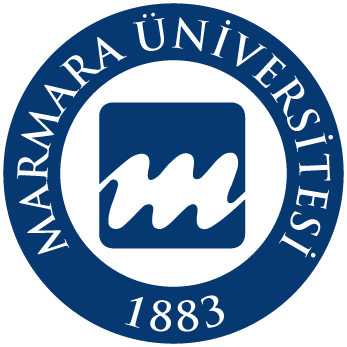 2020 YILI MARMARA ÜNİVERSİTESİ BİLİMSEL ARAŞTIRMA ROJELERİ KOORDİNASYON BİRİMİ FAALİYET RAPORU  İÇİNDEKİLER ÜST YÖNETİCİ SUNUŞU…………………………………………………. ...4 GENEL BİLGİLER………………………………………………………...5-18 A- Misyon ve Vizyon…………………………………………………....... 6        B-Yetki, Görev ve Sorumluluklar………………………………….............6-7        C-İdareye İlişkin Bilgiler……………………………………………..........8 1-Fiziksel Yapı, Hizmet Alanları….…………………………………...8  2-Bilgi ve Teknolojik Kaynaklar............................................................8   3-Örgüt Yapısı……………………...…………………………….........9   İdari Personel   …………………………………………...11           4-2 İdari Personel Eğitim Durumu…………………………….11           4-3 İdari Personel Hizmet Süreleri…………………………….12                 4-4 İdari Personel Yaş İtibariyle Dağılımı………...……….….12            4-5 İşçiler…...………………………………………………....12     5- Yönetim ve İç Kontrol Sistemi ………………………...……….......12      D- BAPKO Tarafından Desteklenen Projeler……………..….….…...........13-17 Tablo-1 Projelerin Alanlara Göre Dağılımı ve Parasal Destek Tutarları..13                     Tablo-1a- Alanlara Göre Proje Sayıları……………………..…...14            Tablo-1b- Alanlara Göre Proje Bütçeleri………………………..15 Tablo-2- Birimlere Göre Proje Sayıları…………………………..….....16-17           Tablo-2a- Birimlere Göre Proje Sayıları……………………...16                     Tablo-2b- Tiplerine Göre Proje Sayıları....................................17 AMAÇ ve HEDEFLER …………………………………………………..18 İdarenin Amaç ve Hedefleri ……………………..……………….....18  Temel Politikalar ve Öncelikler …………………………………….18FAALİYETLERE İLİŞKİN BİLGİ VE DEĞERLENDİRMELER ……...19-23  A- 1-  Bütçe Uygulama Sonuçları ………………………………………19           1-1 Bütçe Giderleri…………………………………………….19Bütçe Gelirleri ..……..……………………………………19 2- Temel Mali Tablolara İlişkin Açıklamalar ……………………....20                                               Tablo-2a- İhalesi Yapılan Projeler ve Tutarları…………………….20 3-TÜBİTAK ...........................……………………………………...21 4-Diğer Proje Sayıları ve Bütçeleri…………………...…………….22             5-Üniversitemiz Yayın Faaliyet Bilgileri..........................................23-24 B- 1-Faaliyet ve Proje Bilgileri, ……………………………………....25  2-Proje Dağılımları ……………………………………………….25  3-Performans Sonuçlarının Değerlendirilmesi  …………………..26   4-Performans Bilgi Sisteminin Değerlendirilmesi ………….…….26 5-Diğer Hususlar …………………………………………….……26KURUMSAL KABİLİYET ve KAPASİTE DEĞERLENDİRİLMESİ….26 Üstünlükler ..………………………………………………….26Zayıflıklar ..…………………………………………….…......26Değerlendirme..……………………………………………....27V- ÖNERİ VE TEDBİRLER  …………………………….....27İÇ KONTROL GÜVENCE BEYANI……..……………........28SUNUŞ  10 Nisan 2002 tarihli ve 24722 sayılı resmi gazetede yayımlanan “Yükseköğretim kurumları Bilimsel Araştırma Projeleri hakkındaki yönetmelik” yürürlükten kaldırılmıştır.	26 Kasım 2016 tarih ve 29900 sayılı Resmi Gazete ’de yayımlanan Yükseköğretim Kurumları Bilimsel Araştırma Projeleri Hakkındaki Yönetmelik uyarınca düzenlenen yeni Marmara Üniversitesi Bilimsel Araştırma Projeleri Uygulama Yönergesi 6 Ağustos 2019 tarih ve 2019/385-3 karar No’su ile yürürlüğe girmiş olup, 11 farklı proje tipi yer almaktadır.Bilimsel Araştırma Projeleri Koordinasyon Biriminde, öğretim üyeleri ve doktora,  tıpta uzmanlık ya da sanatta yeterlilik eğitimini tamamlamış araştırmacılar tarafından yürütülecek araştırma projeleri ile yüksek lisans, doktora, tıpta uzmanlık için hazırlanan tez projeleri ve diğer proje tekliflerinin değerlendirilmesi (TÜBİTAK, KALKINMA BAKANLIĞI, AVRUPA BİRLİĞİ, İSTKA ve DİĞER  PROGRAMLARI gibi) projelere ilişkin hizmetlerin yürütülmesi için gerekli işlemler gerçekleştirilmektedir.  Birimimizle ilgili bilgileri içeren bu rapor hesap verilebilirlik ilkeleri çerçevesinde doğru ve güvenilir verilere dayanılarak hazırlanmış olup, değerlendirmeler objektif olarak yapılmıştır.           Saygılarımla Prof. Dr. Ömer AKGİRAY Rektör Yardımcısı 	I- 	GENEL BİLGİLER 2020 YILI BAPKO KOORDİNASYON BİRİMİ RAPORU Marmara Üniversitesi Bilimsel Araştırma Projeleri Birimi faaliyetleri: Marmara Üniversitesi Senatosunun 6 Ağustos 2019/385-3 No’su ile kabul edilen Bilimsel Araştırma Projeleri Uygulama Yönergesi uyarınca;  Genel Araştırma Projeleri (GAP): Marmara Üniversitesi öğretim üyeleri ile doktora, tıpta uzmanlık, sanatta yeterlik veya eşdeğer uzmanlık eğitimini tamamlamış araştırmacıların kişisel veya disiplinler arası bilimsel araştırma ve geliştirme faaliyetlerini içeren projelerdir.Çok Disiplinli Araştırma Projeleri (ÇDAP): Marmara Üniversitesinden farklı disiplinlerden en az iki bölüm veya tıp-sağlık alanında iki farklı anabilim dalından birden fazla öğretim üyesinin birlikte hazırlayacağı araştırma projeleridir.Öncelikli Alan Araştırma Projeleri (ÖNAP): Bilim ve Teknoloji Yüksek Kurulu’nun belirlediği öncelikli alanlar da dikkate alınarak Senato tarafından belirlenmiş öncelikli alanlarda, diğer destek programlarından daha yüksek bütçe ile desteklenebilen disiplinler arası projelerdir. Lisansüstü Tez Projeleri (TEZ): Lisansüstü tezlerini kapsayan, tez danışmanının yürütücülüğünde öğrencileri ile yürüttükleri araştırma projeleridir.Güdümlü Projeler (GDM): BAP Komisyonunun, üniversitemiz ve/veya ülkemiz için önem arz eden konularda araştırma yapılması amacıyla konunun uzmanı bilim insanlarına hazırlatacağı veya konu ve koşullarını belirlemek suretiyle çağrılı olarak desteklenecek projelerdir.Araştırma Altyapısı Projeleri (AYP): Üniversitenin bilimsel araştırma altyapısının geliştirilmesi ve araştırma potansiyelinin yükseltilmesi amacıyla bilimsel araştırma kriterlerine uygun olarak hazırlanan projelerdir. Katılımlı Araştırma Projeleri (KAP): Üniversitemiz mensubu araştırmacıların ulusal veya uluslararası kurum ve kuruluşların katılımı ile hazırlayacakları araştırma projeleridir. Uluslararası Araştırma İşbirliği Projeleri (UİP): Üniversitemiz mensubu araştırmacıların uluslararası düzeyde tanınmış sıralama sistemlerinde dünyanın önde gelen üniversitelerindeki veya alanında uluslararası düzeyde tanınan önemli araştırma merkezlerindeki araştırmacılarla işbirliği içerisinde yürütecekleri araştırma projeleridir.Kariyer Başlangıç Destek Projeleri (KBP): Doktora, tıpta uzmanlık, sanatta yeterlik veya eşdeğer uzmanlık eğitimini tamamlamış olup, Doçent ve Profesör dışındaki akademik kadrolarda görev yapmakta olan ve daha önce fon desteği sağlanarak yürütülmüş herhangi bir araştırma projesinde yürütücü olarak görev almamış olan üniversitemiz mensubu akademik personelin araştırmalarının desteklenmesine yönelikHızlı Destek Projesi (HZP): Genel araştırma projesine dönüşme potansiyeli bulunan kısa süreli ve küçük bütçeli araştırmaların desteklenmesine yönelik projelerdir. Proje süresi en fazla 12 ay ile sınırlıdır.Lisans Öğrencisi Katılımlı Araştırma Projeleri (LKP): Üniversitemizin 4 yıl ve üzeri süre ile lisans düzeyinde eğitim verilen birimlerinin, örgün öğretim programlarına kayıtlı başarılı öğrencilerin AR-GE kültürlerinin oluşturulması, araştırma faaliyetlerine özendirilmesi ve araştırma yapmaya teşvik edilmesi amacıyla oluşturulan araştırma projeleridir. A. Misyon ve Vizyon Misyon Üniversitemizin araştırma alt yapısının oluşturulması için bilgiye ulaşmada yeterli Mali desteğin sağlanarak, ulusal ve uluslararası kuruluşlarla işbirliğini geliştirip, Proje çalışmalarından çıkan araştırma sonuçlarının uygulanabilir hale gelmesini sağlamaktır. Aynı zamanda ülke ekonomisine katkıda bulunacak, katma değere sahip projelerin patente dönüşmesini destekleyip, araştırma etkinliklerinin artırılması ve üniversitenin hak ettiği saygınlığa ulaşmasını sağlamaktır.  Vizyon Ulusal ve uluslararası araştırmalarıyla dünya ölçütlerinde bilgi üreten, bilgiyi paylaşan yaygınlaştıran, Sinerji yaratan ve böylece ülkenin geleceğine katkıda bulunan üniversite içinde lider bir birim olmak. B. Yetki, Görev ve Sorumluluklar       Bilimsel Araştırma Projeleri Komisyonu (BAPKO) Proje başvuru takvimini hazırlar. Desteklenecek proje türlerini ve uygulama esaslarını belirler. Proje başvurularının gerçekleştirilmesi, değerlendirilmesi, projelerin yürütülmesi, izlenmesi ve sonuçlandırılması ile ilgili uygulama esaslarını belirler. Projelerle ilgili kullanılacak formları hazırlar. Araştırmacılar ve projeler için sağlanacak destek miktarlarını belirler. Desteklenmesine karar verilen projeler için kullanılacak proje protokolünü hazırlar.Proje başvurularını değerlendirerek karara bağlar. Gerekli gördüğü proje önerilerini hakemlere gönderir ve gelen raporları da değerlendirerek projenin desteklenip desteklenmeyeceğine karar verir. Yürütülmekte olan projelerin yürütücülerinden alınan ve projelerin ilgili dönemini kapsayan ara raporları değerlendirerek karara bağlar. Proje yürütücülerinden gelen ek süre, ek bütçe ve diğer tüm talepleri değerlendirerek karara bağlar.Gerekli gördüğü hallerde proje çalışmalarını yerinde inceleyebilir ve/veya konunun uzmanlarına inceletebilir, proje yürütücülerini değiştirebilir, projeyi yürürlükten kaldırabilir.Sözleşme ve yönerge maddelerine aykırı durumlarda gerekli yaptırımlara karar verir. Ülkemiz ve Marmara Üniversitesi bilim politikalarına uygun olarak öncelikli araştırma alanları ve konularının belirlenmesine yönelik çalışma yaparak Senatoya önerir.Yükseköğretim Kurumları Bilimsel Araştırma Projeleri Hakkındaki Yönetmelik kapsamında, Rektör tarafından verilen diğer görevleri yerine getirir.      BAPKO Koordinasyon Birimi Koordinatörü Görev ve Sorumlulukları BAP Koordinasyon Biriminin program ve faaliyetlerini ilgili mevzuat, yönerge ve BAP Komisyonu kararları doğrultusunda düzenlemek ve yürütmek,BAP Komisyonu Başkanı görevi başında bulunmadığı zamanlarda, Komisyon Başkanlığına vekâlet etmek, Projelerle ilgili duyuruları hazırlamak, yazışmaları yapmak, Komisyon toplantıları için gündemi hazırlamak, Komisyon toplantılarında raportörlük yapmak, BAP Koordinasyon Birimi ve Komisyon faaliyetlerinde iletişim ve koordinasyonu sağlamak,Rektör veya Rektörün konuyla ilgili görevlendirdiği Rektör Yardımcısına Komisyon ve Birim çalışmaları hakkında dönemsel yazılı raporlar sunmak, Proje satın alma işlemleri ile ilgili olarak gerçekleştirme görevlisi atamak, Her yılın sonunda desteklenen, devam eden ve tamamlanan projeler hakkında YÖKSİS’e veri aktarılmasını sağlamak ve kamuoyuna duyurulmak üzere Rektörlüğe rapor vermek. C. İdareye İlişkin Bilgiler 1- Fiziksel Yapı 1.1- Hizmet Alanları 2- Bilgi ve Teknolojik Kaynaklar 2.1- Bilgisayarlar 2.2- Diğer Bilgi ve Teknolojik Kaynaklar 3- Örgüt Yapısı 3.1- BAPKO Komisyon Üyeleri 3.2- BAPKO Yönetim Kadrosu Prof.Dr. Ömer AKGİRAY Rektör Yardımcısı Komisyon Başkanı Doç.Dr.Oğuzhan GÜNDÜZHarcama Yetkilisi Birim Koordinatörü Dr.Hulusi ERSOYŞube Müdürü (Gerçekleştirme Görevlisi)3.3- BAPKO Organizasyon Şeması 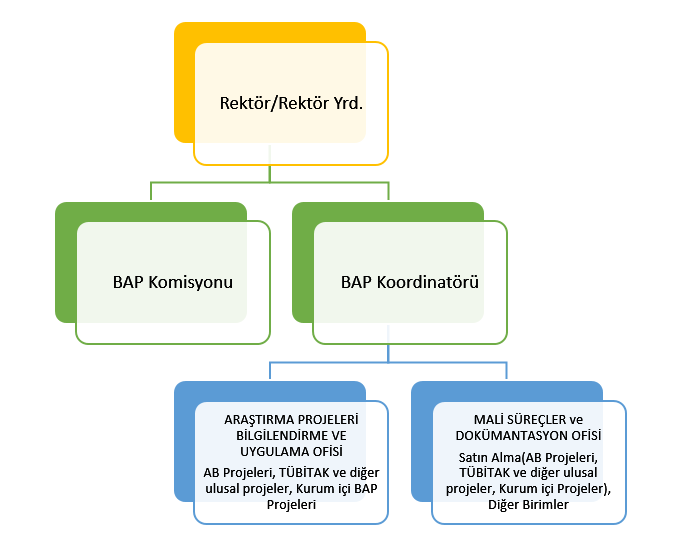 4- İnsan Kaynakları  4.1- İdari Personel            Dr.Hulusi ERSOYŞube Müdürü (Gerçekleştirme Görevlisi)4.2- İdari Personelin Eğitim Durumu 4.3- İdari Personelin Hizmet Süreleri 4.4- İdari Personelin Yaş İtibariyle Dağılımı 4.5- İşçiler 5- Yönetim ve İç Kontrol Sistemi Bilimsel Araştırma Projeleri Koordinasyon Birimi (BAPKO Koordinasyon Birimi):  Bilimsel Araştırma Projeleri Komisyonunun sekretarya hizmetlerinin yürütülmesi, bütçe ödeneklerinin özel hesaba aktarılması, özel hesaba ilişkin iş ve işlemlerin yürütülmesi ve Marmara Üniversitesi araştırmacılarının görev aldığı ulusal ve uluslararası kurum ve kuruluşlarca desteklenen projelerin ilgili mevzuatla belirlenen süreçlerinin yürütülmesi, izlenmesi, teşvik ve koordine edilmesi, Marmara Üniversitesi araştırma performansının ölçülmesi, değerlendirilmesi ve araştırma politikalarının belirlenmesiyle ilgili faaliyetlerin yürütülmesi ve üst yöneticinin bilimsel araştırma projeleri ile ilgili olarak vereceği diğer görevleri ilgili birimlerle koordine halinde yürütmekle sorumlu birimdir.Ön Malî Kontrol: Bilimsel Araştırma Projeleri ile ilgili işlemlerin gerçekleştirilmesi aşamasında yapılan kontroller ile malî hizmetler birimi tarafından yapılan kontrollerdir. Ön malî kontrol süreci, malî karar ve işlemlerin hazırlanması, yüklenmeye girişilmesi, iş ve işlemlerin gerçekleştirilmesi ve belgelendirilmesinden oluşur. Bilimsel Araştırma Projelerinde ön malî kontrol görevi, yönetim sorumluluğu çerçevesinde yürütülür. D-1-BAPKO Tarafından Desteklenen Projeler  2020 yılında 73 proje desteklenmiş olup, proje dağılımı şöyledir,  Üniversitesizin BAPKO bütçesinden desteklenen projeler 41 adet,   TÜBİTAK destekli proje 21 adet,  KALKINMA BAKANLIĞI 0 adet,  İSTANBUL KALKINMA AJANSI 0 adet, AVRUPA BİRLİĞİ 4 adet, DİĞER PROJELER 7 Adet Desteklenen toplam 73 proje için 14.349.037,54 ₺ , 20.000,00 (Dolar), 471.761,50 (Euro), 116.902,69 (Sterlin) tutarında destek sağlanmıştır.  2020 yılında BAPKO bütçesinden desteklenen projelerin alanlara göre dağılımı ve verilen parasal desteğin tutarları Tablo: 1 de görülmektedir. Tablo 1: Projelerin Alanlara Göre Dağılımı ve Parasal Destek Tutarları Tablo-1 Tablo-1-aAlanlara Göre Proje Sayıları 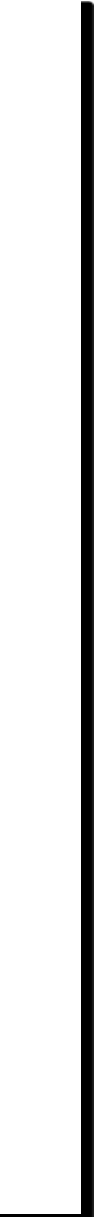 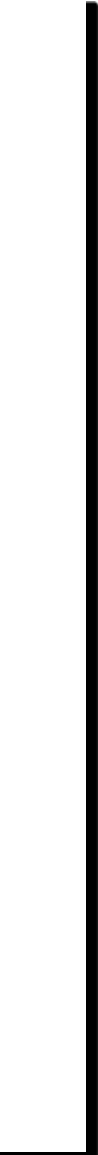 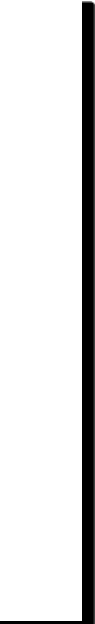 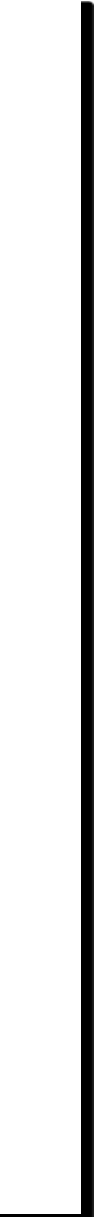 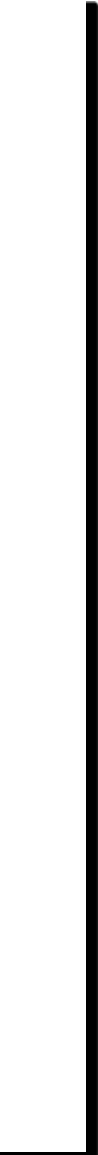 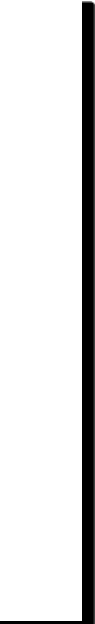 Tablo-1b Alanlara Göre Proje Bütçeleri  Tablo -2 Tablo-2- 2020 yılında Bilimsel Araştırma Projeleri Birimi tarafından desteklenen 41 projenin birimlere göre dağılımı ve bütçeleri görülmektedir. Aşağıdaki tablo-2a proje sayılarının birimlere göre dağılımını, tablo-2b tiplerine göre proje sayıları tablo-2c ise, 2020 yılında gerçekleştirilen ihale sayı ve tutarlarına göre dağılımını göstermektedir. Birimlere Göre Proje Sayı ve Bütçeleri Tablo -2a Birimlere Göre Proje Sayıları                 Tablo -2b Tiplerine Göre Proje Sayıları              II- AMAÇ ve HEDEFLER A.İdarenin Amaç ve HedefleriB. Temel Politikalar ve Öncelikler  Ülke ekonomisine katkıda bulunacak projelere, Toplumun sorunlarına çözüm getirecek projelere, Alt yapı destek projelerine, Lisansüstü tez projelerine öncelik vermek, Akademisyen yetiştirilmesine katkı sağlamaktır. 	 	  III- FAALİYETLERE İLİŞKİN BİLGİ VE DEĞERLENDİRMELER  1-Bütçe Uygulama Sonuçları  1.1-Bütçe Giderleri 1.2-Bütçe Gelirleri  2- Temel Mali Tablolara İlişkin Açıklamalar 2020 Yılı Proje Harcamaları 2020 yılında toplamda BAPKO bütçesinden toplam 1.447.307,03 TL harcama yapılmıştır. Bunun 955.096,63 TL si demirbaş malzeme alımı giderleri, 107.327,46 TL si sarf malzeme alımı giderleri, 367.655,87 TL si hizmet alımı giderleri, ve 17.227,07 TL si ise Yolluk giderlerine ait harcamalardır. 2020 yılında BAP bütçesinden yapılan harcamaları gösteren değerler Tablo-2’de gösterilmiştir. Tablo 2a’da ihalesi yapılan proje sayı ve tutarları yer almaktadır.                                                                    Tablo-2 Tablo-2a 2020 Yılında İhalesi Yapılan  Projeler veTutarları 3-TÜBİTAK      2020 Yılında TÜBİTAK tarafından destekli Fen bilimleri kaynaklı 12 adet, Sağlık bilimleri kaynaklı 8 adet, Eğitim bilimleri kaynaklı 1 adet  olmak üzere toplam 21 adet proje kabul edilmiş olup, proje süreçleri ve harcamaları gerçekleştirilmiştir.                                                           Diğer Proje Sayıları ve Bütçeleri                       4-Üniversitemiz Yayın Faaliyet Bilgileri  2015-2020 Yayın İstatistiği İndekslere Giren Hakemli Dergilerde Yapılan Yayınlar  2015-2020 yılları arası SCI-SSCI-AHCI-SCI Expanded indeksli dergilerdeki Marmara Üniversitesi adresli toplam “Yayın” ve “Makale” sayısı aşağıdaki grafikte görülmektedir. Kaynak: Veriler Web of Science veri tabanında “Address” kısmından “Marmara Univ or Univ Marmara” anahtar kelimesi ile yapılan taramalar sonucu elde edilmiştir.             2020 Yılında yayın sayısı 1260 adet ve makale sayısı ise 712 adet olarak gerçekleşmiştir.  *(Veriler ISI Web of Science’den alınmıştır. Anahtar kelime olarak Marmara Univ ve Univ Marmara kullanılmıştır.) 2015-2020 yılları arası SCI-SSCI-AHCI-SCI Expanded indeksli dergilerdeki Marmara Üniversitesi adresli “Yayın”lara yapılan “Atıf” sayısı aşağıdaki grafikte görülmektedir. 1980-2019 yılları arası atıf sayısı ise 249.154 olarak kayıtlara geçmiştir.Kaynak: Veriler Web of Science veri tabanında “Address” kısmından “Marmara Univ or Univ Marmara” anahtar kelimesi ile yapılan taramalar sonucu elde edilmiştir. 1-FAALİYET VE PROJE BİLGİLERİ  2-PROJE DAĞILIMLARI 3- Performans Sonuçlarının Değerlendirilmesi 2020 yılında 73 proje desteklenmiş olup; bunların 41 adedi Marmara Üniversitesi Rektörlüğü BAPKO bütçesinden desteklenen projeler, TÜBİTAK 21 adet, AVRUPA BİRLİĞİ 4 adet ve DİĞER   7 adet destekli projelerdir. 4- Performans Bilgi Sisteminin Değerlendirilmesi Veri kalitesinin artırılması için yapılan ölçümlerin ve kullanılan sistemlerin uluslararası standartlarda olması hedeflenmektedir. 5- Diğer Hususlar Bilimsel Araştırma Projeleri Komisyon kararlarının takibi ve uygulanması, Desteklenen projelere her türlü rehberlik hizmetinin verilmesi, Projelerin kesin raporlarının takibi, Projelerden kaynaklanan yayınların izlenmesi, 	IV- KURUMSAL KABİLİYET ve KAPASİTENİN DEĞERLENDİRİLMESİ  A- Üstünlükler Nitelikli ve yetişmiş personele sahip olmak, Personelin özverili olması, Proje sunan motivasyonu yüksek grupların bulunması,  Dış kaynaklı projelerin sayındaki artış, Üniversitemiz yayınlarının atıf sayılarının yükselmesi, Üniversitemizin yayın sayıları artması, AB projeleri birimi kurulması, AR-GE ve alt yapı proje sayıları arttırılmıştır, Proje türlerinde artış sağlanmıştır,  	            B- Zayıflıklar Otomasyon sistemine kısmen geçilmesi, Sosyal ve Eğitim alanlarındaki proje sayılarının yetersiz olması, Fiziki imkanların yetersizliği, Mevzuat değişikliklerinden kaynaklı gecikmeler,            C- Değerlendirme Yapılan çalışmaya göre başarımızı değerlendiriyoruz, Üst yönetim ve Üniversitemiz birimlerine geri bildirimle sunulan hizmetlerin daha kaliteli ve verimli şekilde yerine getirilmelerinin sağlanmasına devam edilecektir.V-ÖNERİ VE TEDBİRLERÜlke ekonomisine katkıda bulunacak projelere,Toplumun sorunlarına çözüm getirecek projelere,Lisanüstü tez projelerine öncelik vermek,Öncelikli araştırma alanlarının belirlenmesi                                  İÇ KONTROL GÜVENCE BEYANIHarcama yetkilisi olarak yetkim dahilinde;Bu raporda yer alan bilgilerin güvenilir, tam ve doğru olduğunu beyan ederim.Bu raporda açıklanan faaliyetler için idare bütçesinden harcama birimimize tahsis edilmiş kaynakların etkili, ekonomik ve verimli bir şekilde kullanıldığını, görev ve yetki alanım çerçevesinde iç kontrol sisteminin idari ve mali kararlar ile bunlara ilişkin işlemlerin yasallık ve düzenliliği hususunda yeterli güvenceyi sağladığını ve harcama birimimizde süreç kontrolünün etkin olarak uygulandığını bildiririm. Bu güvence, harcama yetkilisi olarak sahip olduğum bilgi ve değerlendirmeler, iç kontroller, iç denetçi raporları ile Sayıştay raporları gibi bilgim dahilindeki hususlara dayanmaktadır. Burada raporlanmayan, idarenin menfaatlerine zarar veren herhangi bir husus hakkında bilgim olmadığını beyan ederim. (Bilimsel Araştırmalar Koordinasyon Birimi-2020)                                                                               Doç.Dr.Oğuzhan GÜNDÜZ                                                                                      Harcama Yetkilisi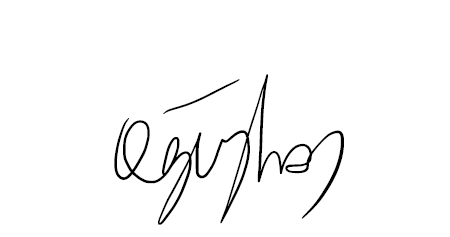 Sayısı (Adet) Alanı (m2) Kullanan Sayısı Çalışma Odası 2 100 10 Toplam 2100 10Masaüstü Bilgisayar 11Dizüstü Bilgisayar 1 Yazıcı 3 Cinsi İdari Amaçlı (Adet) Eğitim Amaçlı (Adet) Araştırma Amaçlı (Adet) Fotokopi makinesi               1 Çok İşlevli Yazıcı              1KOMİSYON              Prof. Dr. Ömer AKGİRAY             Komisyon Başkanı Doç. Dr. Oğuzhan GÜNDÜZ                         Üye                                           Prof. Dr. Bülent EKİCİ                                  Üye                                           Prof. Dr. Kemal ATAMAN                           Üye                                           Prof.Dr.Seyfi KENAN                                    Üye                                          Prof. Dr. Murat ÇOKGEZEN                       Üye                                           Prof. Dr. Veysel GAZİ                                    Üye                                           Prof. Dr. Ahmet ÖZEN                                  Üye                                        Prof.Dr.Feyza ARICIOĞLU                         ÜyeProf. Dr. Yusuf KAYNAK                             Üye                                            Prof.Dr.İsmail TAŞPINAR                            ÜyeBAPKO/ İdari Büro                                          Hakan DOĞAN  	   Sözleşmeli İşçi 	 	 	        Beyhan DİKTAŞ 	 	    Bilgisayar İşletmeni BAPKO/ Mali Büro 	            Cemal KOÇ  	           Bilgisayar İşletmeni                                           Suna KANAT DEMİRKOL       Bilgisayar İşletmeni                                          DIŞ KAYNAKLI PROJE OFİS /Mali Büro	                                          Çiğdem KARAYIL                     Bilgisayar İşletmeni                                                               Engin ŞİMŞEK 	 	                       Bilgisayar İşletmeni                                           Tülin SARIYILDIZ                    Bilgisayar İşletmeni                                           TAŞINIR KAYIT KONTROL /Mali Büro                                           Selda OĞUZ                                Bilgisayar İşletmeni                                           Nermin MAKSUTOĞLU           Bilgisayar İşletmeniİdari Personelin Eğitim Durumu İdari Personelin Eğitim Durumu İdari Personelin Eğitim Durumu İlköğretim Lise Ön Lisans Lisans Y.L. ve Dokt. Kişi Sayısı 0 0442Yüzde 0 0 %40      % 40%20İdari Personelin Hizmet Süresi İdari Personelin Hizmet Süresi İdari Personelin Hizmet Süresi 1 – 3 Yıl 4 – 6 Yıl 7 – 10 Yıl 11 – 15 Yıl 16 – 20 Yıl 21 - Üzeri Kişi Sayısı 0 14 0 1 4 Yüzde 0 %10 %16%0%10 %16 İdari Personelin Yaş İtibariyle Dağılımı İdari Personelin Yaş İtibariyle Dağılımı İdari Personelin Yaş İtibariyle Dağılımı İdari Personelin Yaş İtibariyle Dağılımı 21-25 26-30 Yaş 31-35 Yaş 36-40 Yaş 41-50 Yaş 51- Üzeri Kişi Sayısı 0 - 4  14 1 Yüzde 0 - %40,2%10 %40,2%10İşçiler (Çalıştıkları Pozisyonlara Göre) İşçiler (Çalıştıkları Pozisyonlara Göre) İşçiler (Çalıştıkları Pozisyonlara Göre) İşçiler (Çalıştıkları Pozisyonlara Göre) Dolu Boş Toplam Sürekli İşçiler Vizeli Geçici İşçiler (adam/ay) 1 1 Vizesiz işçiler (3 Aylık) Toplam 1 1 BÖLÜMÜ PROJE ADEDİ BÜTÇESİ TIP ve SAĞLIK 25 207.064,87 ₺ FEN VE MÜHENDİSLİK15 339.411,05 ₺SOSYAL VE BEŞERİ BİLİMLER19.999,32 ₺  TOPLAM 41556.475,24 ₺    2020 YILI BİRİMLERE GÖRE PROJE SAYILARI VE BÜTÇELERİ    2020 YILI BİRİMLERE GÖRE PROJE SAYILARI VE BÜTÇELERİ    2020 YILI BİRİMLERE GÖRE PROJE SAYILARI VE BÜTÇELERİ    2020 YILI BİRİMLERE GÖRE PROJE SAYILARI VE BÜTÇELERİ BİRİMİ ADET BÜTÇE 1 Tıp Fak. 12103.915,26 ₺2 Diş Hek. Fak. 1083.978,79 ₺4 Müh. Fak. 5254.888,03 ₺5 Fen Ed. Fak. 3 24.700.18 ₺ 7 Teknoloji Fak. 869.822,16 ₺ 9 Sağlık Bil. Fak. 214.298,60 ₺21 Spor Bilimleri Fakültesi 14.872,22 ₺Stratejik Amaçlar Stratejik Hedefler BAPKO Biriminin Geliştirilmesi BAP Otomasyon sistemi yenilenmiş olup, 2019 Kasım ayı itibari ile BAPSİS sistemine geçiş yapılmıştır.BAPKO Biriminin Geliştirilmesi Akademisyenlerin Tıp ve Sağlık, Fen ve Mühendislik, Sosyal ve Beşeri Bilimlerinde proje almaları sağlanmaktadır. BAPKO Biriminin Geliştirilmesi Proje kaynaklı yayınların talep edilmesi ve iletişim kaynakları vasıtasıyla duyurusunun yapılması ISI kaynaklı atıfların ödüllendirilmesi Etki Faktörü yüksek dergilerde yayın sayısının artırılması. M.Ü. nün öğretim üyelerinin özgün ulusal ve uluslararası yayınlarının değerlendirilmesi ve ödüllendirilmesi. Disiplinlerarası Araştırma Faaliyetlerinin Geliştirilmesi Disiplinler arası araştırma faaliyetlerinin örgütlenmesi için gerekli mekanizmaların oluşturulması. Disiplinlerarası Araştırma Faaliyetlerinin Geliştirilmesi Disiplinlerarası araştırma faaliyetlerinin projeler açısından istatistiklerinin oluşturulması 2020 BÜTÇE BAŞLANGIÇ ÖDENEĞİ 2020GERÇEKLEŞME TOPLAMI GERÇEK. ORANI TL TL % BÜTÇE GİDERLERİ TOPLAMI 5.653.000,004.428.459,25   7801 – PERSONEL GİDERLERİ 02 – SOSYAL GÜVENLİK KURUMLARINA DEVLET PRİMİ GİDERLERİ 03 – MAL VE HİZMET ALIM GİDERLERİ         2.720.000,001.495.459,25    5505 - CARİ TRANSFERLER  06 - SERMAYE GİDERLERİ 2.933.000,002.933.000,00   1002020BÜTÇE TAHMİNİ 2020GERÇEKLEŞME TOPLAMI GERÇEK. ORANI TL TL % BÜTÇE GELİRLERİ TOPLAMI 5.653.000,004.428.459,25    7802 – VERGİ DIŞI GELİRLER 04 – ALINAN BAĞIŞ VE YARDIMLAR 05 – SERMAYE GELİRLERİ Demirbaş Malzeme Bütçesi 955.096,63 ₺ Sarf Malzeme Bütçesi 107.327,46 ₺ Hizmet Alımı Bütçesi 367.655,87 ₺ Yolluk Giderleri Bütçesi 17.227,07 ₺ Toplam Bütçe  1.447.307,03 ₺ PROJE NO İHALE TARİHİ/KİK NO TUTAR 118Y542(TÜBİTAK)06.10.2020/509870204.843,00 TLTR10/18/YMP/0137 (ISTKA)03.01.2020/697840791.190,00 TLTR10/18/YMP/0137 (ISTKA)28.02.2020/105066256.650,00 TLTOPLAM 31.252.683,00 TLFen Bilimleri 126.521.977,30 ₺ Sağlık Bilimleri 83.936.930,00 ₺ Eğitim Bilimleri12.909.255,00 ₺ TOPLAM 2113.368.162,30₺                              Birimlere Göre  TÜBİTAK Proje Sayıları ve Bütçeleri                              Birimlere Göre  TÜBİTAK Proje Sayıları ve Bütçeleri                              Birimlere Göre  TÜBİTAK Proje Sayıları ve Bütçeleri                              Birimlere Göre  TÜBİTAK Proje Sayıları ve Bütçeleri Sayı Bütçe Eczacılık Fak. 3599.720,00 ₺ Mühendislik Fak. 9 5.811.249,30 ₺ Tıp Fak. 43.296.250,00 ₺ İlahiyat Fak.12.909.255,00 ₺Fen Edebiyat Fak.3710.728,00 ₺Spor Bilimleri Fak.140.960,00 ₺Toplam 2113.368.162,30 ₺ BirimAdetBütçeAvrupa BirliğiMühendislik Fakültesi3307.388,50 EUROAvrupa BirliğiSiyasal Bilgiler Fakültesi192.000,00 EUROİSTKAFen-Edebiyat FakültesiİSTKATeknoloji FakültesiDiğer (Milli Savunma Bakanlığı)Mühendislik Fakültesi1100.000,00 TLDiğer (Uluslararası)Fen-Edebiyat Fakültesi143.111,69 SterlinDiğer (Uluslararası)Teknoloji Fakültesi173.791,00 SterlinDiğer (Nato)Siyasal Bilgiler Fakültesi112.773,00 EuroDiğer (Tübitak-CoFund)159.600,00 EuroDiğer (Uluslararası-Kore)Siyasal Bilgiler Fakültesi120.000,00 DolarDiğer (Tenmak Bor)Mühendislik Fakültesi1216.400,00 TLTOPLAM (TL)TOPLAM (TL)11316.400,00 TLTOPLAM (Euro)TOPLAM (Euro)471.761,50 EuroTOPLAM (Sterlin)TOPLAM (Sterlin)116.902,69 SterlinTOPLAM (Dolar)20.000,00 DolarProjelerÖnceki Yıldan Devreden ProjelerYıl İçinde Eklenen ProjelerToplamYıl İçinde Tamamlanan ProjelerToplam Ödenek (TL)Bilimsel Araştırma Projeleri9274196823131.868.402,60 TLTÜBİTAK        54207435.851.204,55 TLTÜBİTAK Uluslararası6173.104.615,00 TLKalkınma Bakanlığı112.650.000,00 TLİstanbul Kalkınma Ajansı2215.696.786,57 TLAvrupa Birliği               5491.280.284,02 EuroUluslararası Kore Enstitüsü1120.000,00 DolarDiğer (TL)22316.400,00 TLDiğer (Euro)224337.563 EuroDiğer (Sterlin)123132.492,69 SterlinTOPLAM (TL)99873107123279.760.408,72 TLTOPLAM (EURO)1.617.847,02 (Euro)TOPLAM (Dolar)20.000,00 (Dolar)TOPLAM (Sterlin)132.492,69 (Sterlin)BAPKO 41TÜBİTAK 21İSTKA - KALKINMA BAKANLIĞI - AB 4DİĞER (Hibe) 7TOPLAM 73